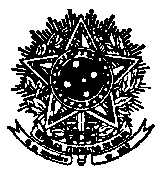 SERVIÇO PÚBLICO FEDERALUNIVERSIDADE FEDERAL DE SANTA CATARINACENTRO TECNOLÓGICO DE JOINVILLEALTERAÇÃO DE NOTA NO HISTÓRICO ESCOLARÀ Chefia de Departamento,Solicito providências para alteração da(s) seguinte(s) nota(s):MatrículaNome do alunoSemestreCódigo da DisciplinaNome da DisciplinaTurmaNotaAtualNotaCorrigidaFrequênciaFI/FSJustificativa:Justificativa:Justificativa:Justificativa:Justificativa:Justificativa:Justificativa:Justificativa:Justificativa:Professor : _______________________________________Assinatura: _______________________________________Data: ____ / ____ / _____Assinatura e carimbo do Chefe de Departamento:Data: ____ / ____ / _____